Ms. Emily FordLegislative CoordinatorAlaska Energy Authority813 West Northern LightsAnchorage, Alaska  99503February 26, 2015Dear Ms. Ford:On behalf of Renewable Energy Alaska Project (REAP), I am writing to support the PACE financing legislation contained in House Bill 118 and its companion, SB 56.  As you know, REAP is a statewide non-profit coalition of over 80 electric utilities, independent power producers and developers, Alaska Native organizations, businesses and NGOs with the goal of increasing renewable energy development and promoting energy efficiency in Alaska.REAP has been advocating for over two years for the creation of a Property Assessed Clean Energy (PACE) program to help Alaska businesses finance retrofits on their buildings to make them more energy efficient. There are currently few state programs aimed at helping commercial buildings become more efficient and this legislation would create another tool to increase the energy efficiency of the state’s building stock. PACE would give business owners the opportunity to voluntarily borrow from their local tax assessment district, and then pay the loan back through an additional tax assessment on their property.  The program would be revenue neutral for the municipality, and would allow the loan to be attached to the building, rather than the buildings owner.  PACE programs in other states are already providing important benefits including reduction of energy costs, reduction of energy demand on local utilities, enhancement of property values and economic stimulation and development. Thanks to the Alaska Energy Authority for promoting PACE, and to Governor Walker for introducing this legislation to help Alaska be more efficient, and keep energy dollars circulating in the state’s economy. Sincerely,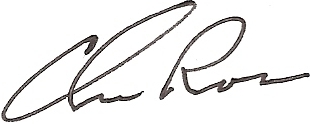 Chris RoseExecutive Director